Gewächshaus – Serra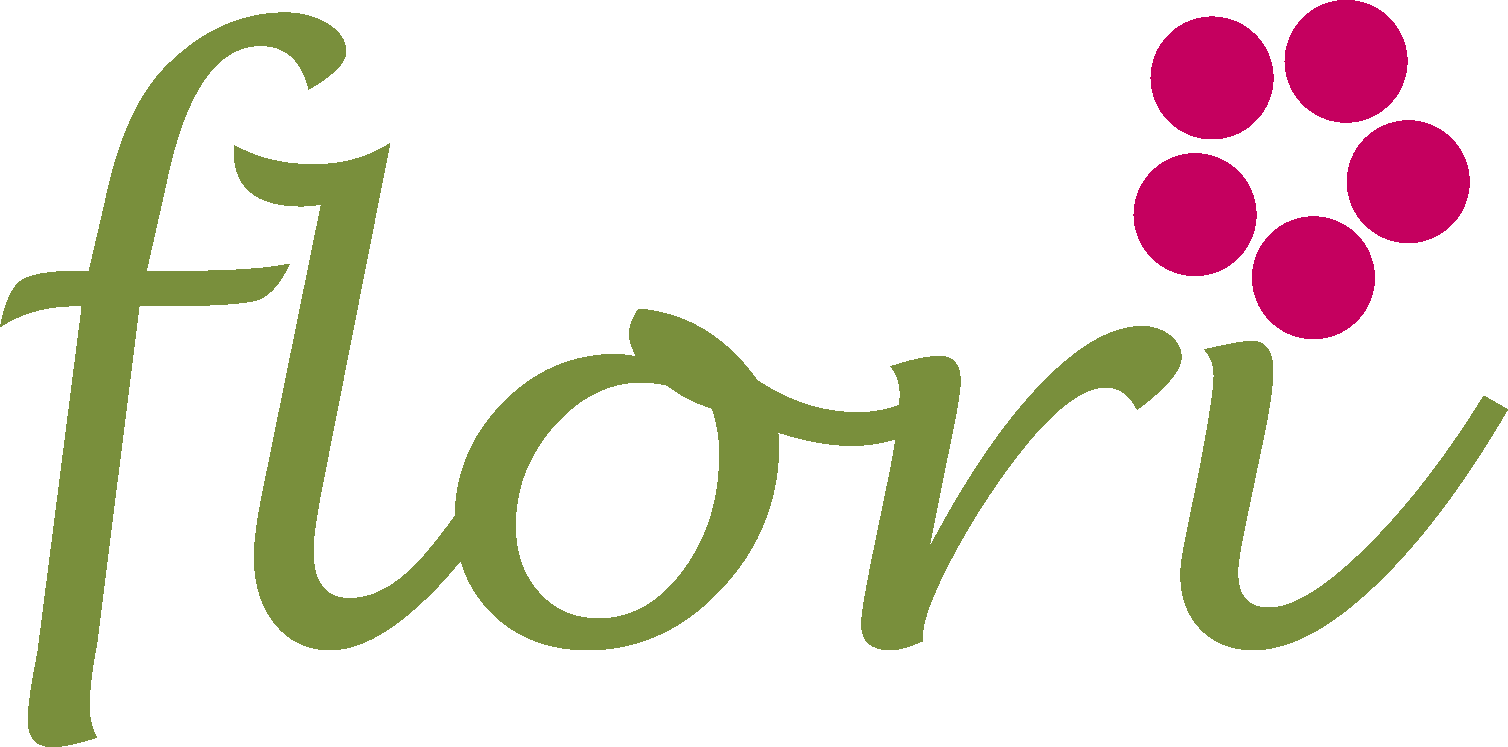 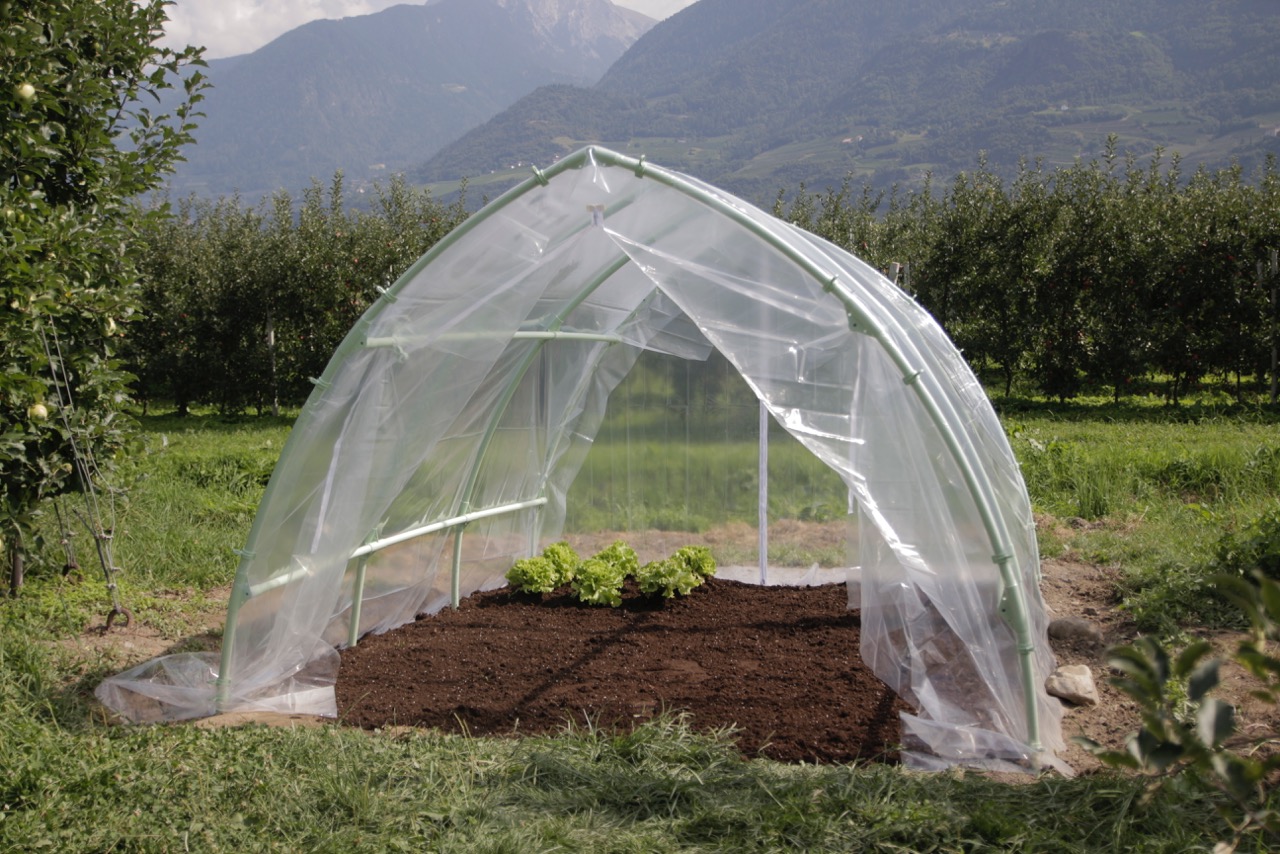 Die Eigenschaften des flori Gewächshauses: Kunststoffrohre  und Verbinder2 Türen mit ReisverschlussClips zum einfachen Befestigen und Abnehmen der FolieWird als Bausatz geliefertLe caratteristiche della serra per pomodori flori:Tubi e connettori di plastica2 porte con chiusura zip Clips per il montaggio del teloViene fornita smontataVorteile des flori Gewächshauses:„Treibhauseffekt“ – höhere Temperatur, deshalb besseres WachstumUV-beständige Profi TreibhausfolieSchnelle Montage (1 Stunde)Alle Rohre haben die gleiche Länge und können nicht verwechselt werdenBreite kann angepasst werden (von 250 bis 300 cm)Wo soll das Gewächshaus aufgestellt werden?Das Gewächshaus sollte an einem geschützten Ort im Garten oder auf einem weichen Untergrund aufgestellt werden, da die Stangen in den Boden gerammt werden.Vantaggi della serra flori:“Effetto serra” - Temperatura più alta – Miglior crescitaFoglio serra resistente ai raggi UVMontaggio veloce (1 ora)Tutti i tubi hanno le stesse misure e sono interscambiabiliLarghezza variabile (250 – 300 cm)Dove montare la serra?Montare la serra in un posto protetto nell’orto o su terra morbida perché bisogna a piantare i tubi nel terreno.Beschreibung - DescrizioneArt.Gewächshaus flori – Serra flori, Höhe – altezza ca. 200 cmLänge - lunghezza 300 cm, Breite - larghezza 250/300 cm27776